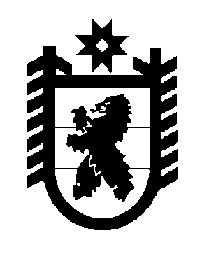 Российская Федерация Республика Карелия    ПРАВИТЕЛЬСТВО РЕСПУБЛИКИ КАРЕЛИЯРАСПОРЯЖЕНИЕ                                от   17 сентября 2015 года № 583р-Пг. Петрозаводск В соответствии с частью 11 статьи 154 Федерального закона от 22 августа 
2004 года № 122-ФЗ «О внесении изменений в законодательные акты Российской Федерации и признании утратившими силу некоторых законодательных актов Российской Федерации в связи с принятием федеральных законов «О внесении изменений и дополнений в Федеральный закон «Об общих принципах организации законодательных (представительных) и исполнительных органов государственной власти субъектов Российской Федерации» и «Об общих принципах организации местного самоуправления в Российской Федерации», учитывая решения Совета Прионежского муниципального района от 19 ноября 2013 года № 8 «Об утверждении перечня объектов муниципальной собственности Прионежского муниципального района, предлагаемых для передачи в государственную собственность Республики Карелия» и от 17 февраля 2015 года № 7 «О внесении изменений в Решение Совета Прионежского муниципального района от 19.11.2013 г. № 8 «Об утверждении перечня объектов муниципальной собственности Прионежского муниципального района, предлагаемых для передачи в государственную собственность Республики Карелия»:1. Утвердить прилагаемый перечень имущества, передаваемого из муниципальной собственности Прионежского муниципального района в государственную собственность Республики Карелия.  2. Государственному комитету Республики Карелия по управлению государственным имуществом и организации закупок совместно с администрацией Прионежского муниципального района обеспечить подписание передаточного акта.3. Право собственности Республики Карелия на указанное в пункте 1 настоящего распоряжения имущество возникает с момента подписания передаточного акта.ГлаваРеспублики Карелия 	      А.П. ХудилайненПеречень имущества, передаваемого из муниципальной собственности 
Прионежского муниципального района в государственную 
собственность  Республики Карелия________________Утвержден распоряжением Правительства Республики Карелия от  17 сентября 2015 года № 583р-ПНаименование имуществаАдрес места нахождения имуществаИндивидуализирующие характеристики имуществаПодъездная автомобильная дорога к д. НизовьеПрионежский районпротяженность 2050 п. м, кадастровый номер 10:20:0000000:9724